19, 27 сентября 2020г.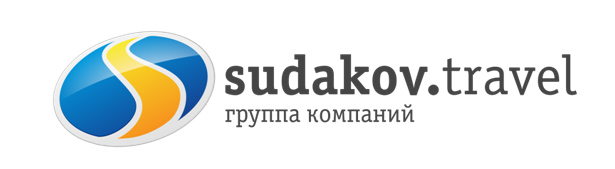  «В мире животных»Приглашаем взрослых и детей в Ростовский зоопарк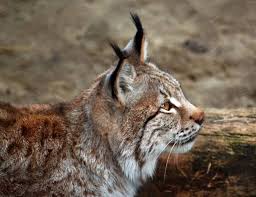 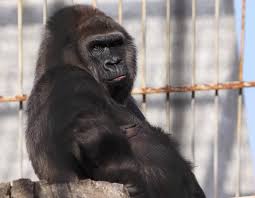  Один из крупнейших по территории зоопарков России, 
богатый своими традициями зоологический парк. 
Ростовский зоопарк является участником 38 программ по сохранению редких 
и исчезающих видов животных.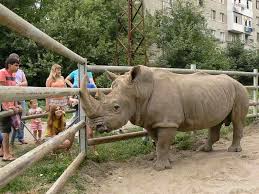 09:00 - выезд из Таганрога11:00 - Прибытие в Зоопарк11:00 - 14:00 Знакомство с питомцами Зоопарка, время на отдых и перекус.14:15 - Отправление группы в Таганрог16:30 - Прибытие в Таганрог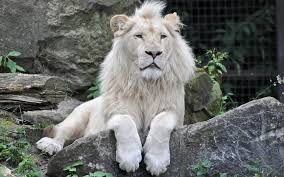 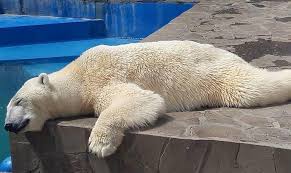 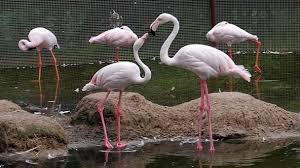 
Стоимость тура для взрослых и детей старше10 лет- 1050руб. для детей до 10 лет - 800руб.В стоимость входит: транспортное обслуживание, входные билеты
